                 ATHLETICS YUKON 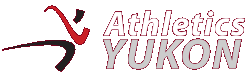 BOARD OF DIRECTORS MEETING                    February 4, 2020 – Sport YukonAGENDA/MINUTESPresent: Kristen Johnston, Don White, Lauren Whyte, Ben Yu-Schott, Rob Gillis Regrets: Kristy Petovello, Bonnie Love, Amelia FraserCall to order: 7:10 pm 2.  Additions to the agenda: none3.  Approval of the agenda: approved4.  Review of December 2019 meeting minutes: 5.  STANDING ITEMSLotteries Applications: All sports programs now need to come up with a Travel Plan. They want to support athletes who are working towards long-term goals. Kristy and Kristen had a meeting with Lotteries. Melissa is moving to a new area so we will have a new contact soon. We have reduced our participant estimate to 100, which Lotteries is pleased with. Kristy has the wording to Rob to put on the website, which she should send to Rob. We will highly encourage people to send in group photos and wear Athletics Yukon gear in the photos. Lotteries no longer needs applications (although they still need to submit information afterwards), but we will have our own form to keep track of how many people have been approved for funding. If the cap is not reached, we can’t necessarily move the extra spots to a different event. Events: BMO, Nimble Bear, Jack Brow, B.C Track and Field Championships, Golden, Whistler, Victoria, B.C. Cross Country Championships, Ottawa Race Weekend.Funding Applications: Don will start working on YRAC and YS4L applications once Bonnie gets back.  AY Timelines: We should start working on the calendar – Lauren to send out a call out on Facebook for events (to be sent to Rob via email). President’s News: On Trackie, we add a box about criminal record checks that adults have to check when they fill out their membership. Bonnie says this is already on our Trackie system. Bonnie to send Adam an email about adding this. Ultra running and trail running was added to the cross-country category with Athletics Canada, so that makes us a sanctioning body for these events in the Yukon (yay!). This means that we need to adjust our sanctioning forms and potentially our insurance. Bonnie to get in touch with insurance company and Kristen to ask B.C. for their sanctioning forms so we can adapt them. In June, there will be the Athletics Canada AGM in June 2020. The board agreed that Kristen should be supported to attend. FH Track: YG contacted Sport Yukon about operation of the track. YG apparently wants Sport Yukon to operate the track but they don’t want to do it unless YG gives them some money for it. Sport Yukon wants to talk to us, but this discussion will not happen until the AWGs are done. Decision that we will wait to hear from Sport Yukon. AY website: Rob did a mock-up of a new website for the board’s review. Board agreed that the new website is much improved compared to our old website. He will switch over to the new website. Rob to add ultra running and trail running to our mandate on the website.  Rob suggests that we start using Mail Chimp to email our members. 6.  OLD BUSINESS	Equipment Purchases:Bonnie to contact the Economic Development officers about the CDF application process. If we do get a Lotteries grant for equipment, we do not need to put a Lotteries sticker on the equipment. If we apply for this grant, we need to put 10% of the money in for the purchase. Don also suggested holding a fundraiser where people run laps to raise money. Dave E.’s idea for an Elite Running ClubChandler Kemp, Dave, Brendan Morphet attended to discuss their idea for a club – the Yukon Speed Project. Ian Weir is also a “backbone” member of the group. They explained that they can’t access YS4L or YRAC because they are not a sport governing body. They would like to know if there is financial support they can access from Athletics Yukon and what the administration would involved. Kristy and Kristen had a meeting with Lotteries last week – she explains the Lotteries Travel Plan. Lotteries said that the YSP could apply for a grant (for $2500) to run a clinic, bring up a specialist, e.g. to run a project. They could do that without AY’s help. For YS4L and YRAC, we would have to put a system or criteria in place to monitor the program. The members would have to be members of Athletics Yukon and they would have to submit receipts for the items that are pre-approved in the grant. Don recommends that they try to include youth in the application because that’s YS4L and YRAC’s focus interest, and to include the CV of any trainer they want to bring up. Kristen suggests that they fill out the YS4L and YRAC application and send it to us so we can figure out whether we can help. She also floats the idea that the AY membership fee increases for the YSP members to cover the administration costs. Kristen notes that the application deadlines are mid-March. She asks for a YS4L/YRAC draft from them and discussion of their vision for the group – this will need to come by beginning of March. Ordering AY feather flagsDon has identified a supplier which Sport Yukon uses. He wants to order “crow” double-sided flags that are red with white lettering. Rob confirmed that Don sent the right logo from the Dropbox folder. The quote is $2125 plus or minus 10%. Don will proceed on this. Reducing waste from our eventsBen got a quote and a mock – up from Hydrapak for collapsible cups - $2250 US for 1000 units, including shipping. Board decision to sell the cups (even if they are pink) for $10 each and to add “walk, run, jump, throw, snowshoe” to the wording on the cups.  AY’s MandateDiscussion about how AY’s mandate and development. We have been focused on youth for a while, do we also want to start focusing more on adult athletes? Do we want to start putting on more clinics? Get more coaches up?Discussion on these questions began at our strategic planning meeting in January, but no firm consensus was reached. The board agreed that we would focus on putting on clinics leading up to specific races, and facilitating group runs after that clinic. 7. NEW BUSINESSSponsorship Guide We need someone to work on the sponsorship guide that was suggested a while ago.Snowshoe Canada Kristen was contacted by a guy from Snowshoe Canada – he wants to be a partner with AY to encourage snowshoe running in the territory and potentially to send northern teams to races and championships. Kristen passed on Don’s contact information. Don points out that the issue is usually that they don’t focus on traditional snowshoeing, which is what is what we primarily in this territory. Discussion about the Snowshoe series. 8. Next meeting date: March 3, 2020 at 7:00 pm9. Adjourn: 9:00 pm 